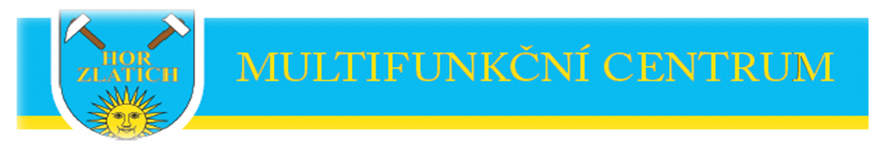  Den otevřených dveří19. 7. 2014 - 10.00 - 21.00Vstup na sportoviště, posilovny a slender life stoly tento den zdarma. Doporučujeme rezervaci, která je možná pro tuto akci pouze prostřednictvím recepce. Každý návštěvník může využít jedno sportoviště v max.délce jedné hodiny.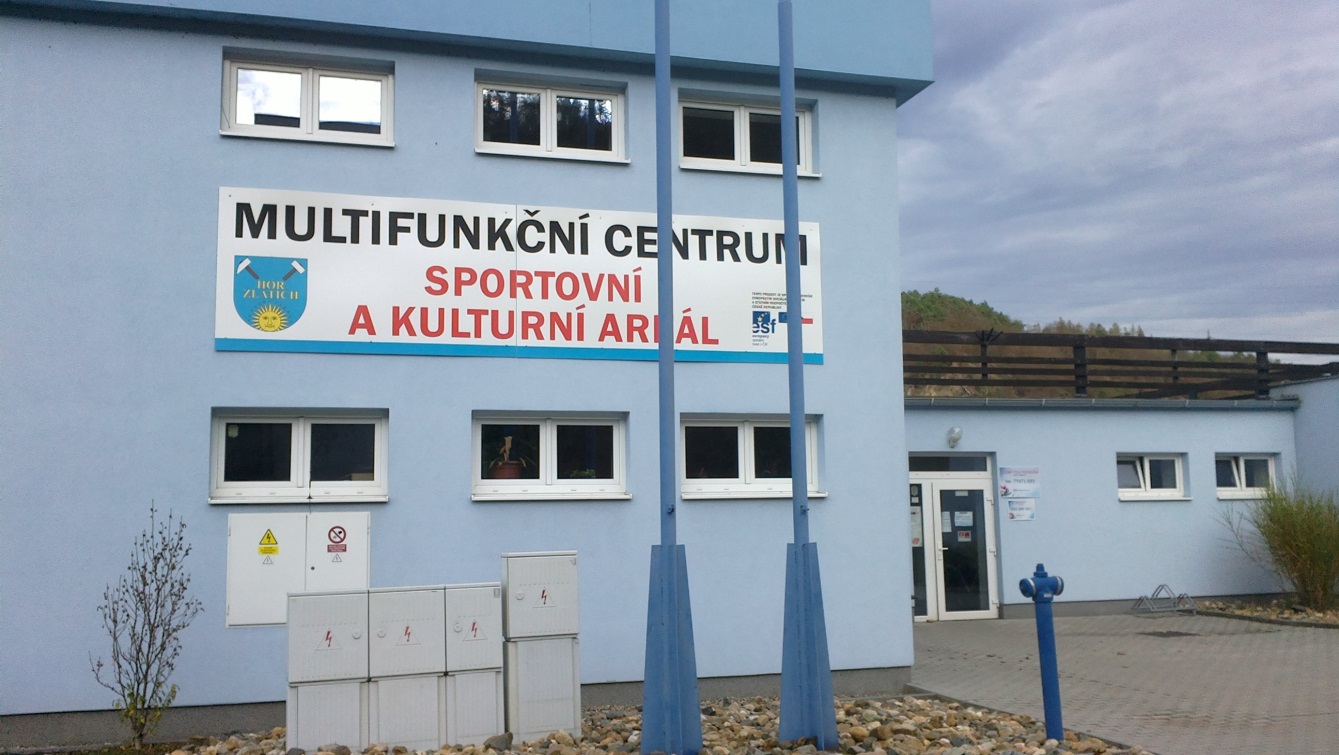 Multifunkční centrum Štěchovice, Prof. Lista 393, 252 07 Štěchovice,         tel.: 242413685, e-mail stechovice1.mfc@seznam.cz, www.mfcstechovice.cz